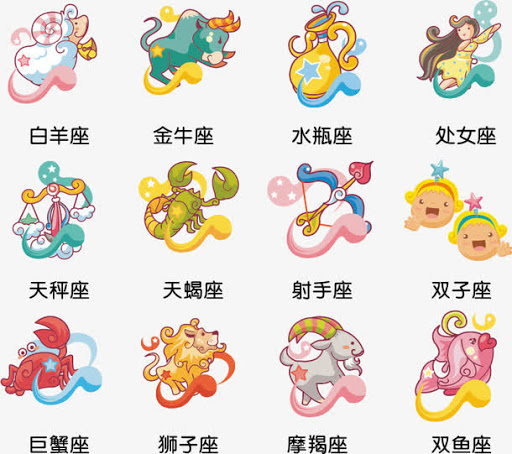 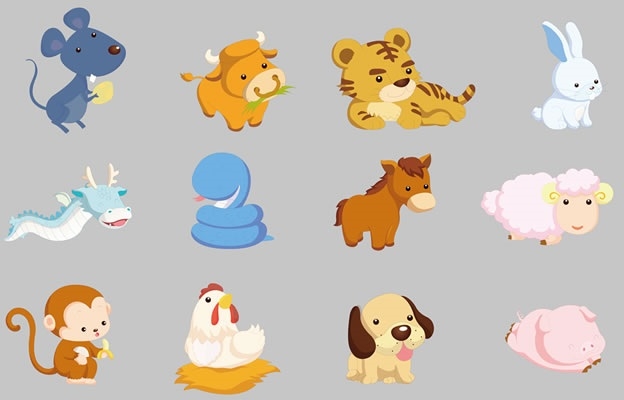 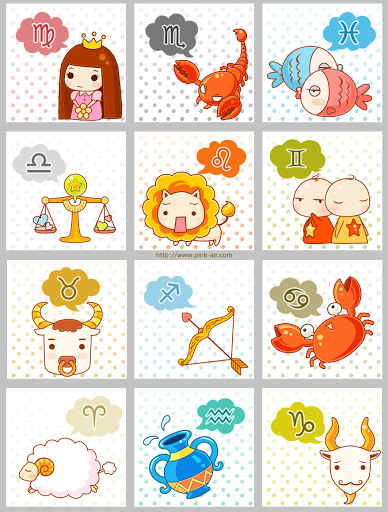 标志星座拉丁名称出生日期（公历）拼音白羊座Aries3月21日～4月19日bái yáng zuò金牛座Taurus4月20日～5月20日jīn niú zuò双子座Gemini5月21日～6月21日shuāng zǐ zuò巨蟹座Cancer6月22日～7月22日jù xiè zuò狮子座Leo7月23日～8月22日shī zi zuò处女座Virgo8月23日～9月22日chù nǚ zuò天秤座Libra9月23日～10月23日tiān píng zuò天蝎座Scorpio10月24日～11月22日tiān xiē zuò射手座Sagittarius11月23日～12月21日shè shǒu zuò摩羯座Capricorn12月22日～1月19日mó jié zuò水瓶座Aquarius1月20日～2月18日bǎo píng zuò双鱼座Pisces2月19日～3月20日shuǐ píng zuò